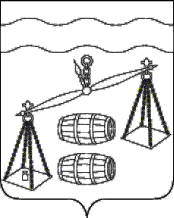 Администрация сельского поселения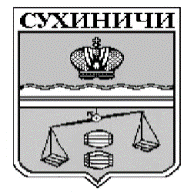 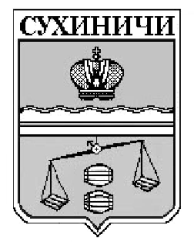 «Деревня Ермолово»Калужская областьПОСТАНОВЛЕНИЕО внесении изменения в  постановление администрацииСП «Деревня Ермолово» от 22.12.2021 № 51 «О порядкеосуществления бюджетных полномочий главныхадминистраторов доходов бюджетов бюджетнойсистемы Российской Федерации, являющихсяорганами местного самоуправления и (или)находящимися в их ведении казенными учреждениямиВ соответствии с Федеральным законом от 06.10.2003 № 131-ФЗ «Об общих принципах организации местного самоуправления в Российской Федерации», руководствуясь Уставом сельского поселения «Деревня Ермолово», администрация СП «Деревня Ермолово» ПОСТАНОВЛЯЕТ:Внести изменения в постановление администрации сельского поселения «Деревня Ермолово» от 22.12.2021 № 51 «О порядке осуществления бюджетных полномочий главных администраторов доходов бюджетов бюджетной системы Российской Федерации, являющихся органами местного самоуправления и (или) находящимися в их ведении казенными учреждениями», изложив абзац 1 пункта 1 приложения в новой редакции:       « Органы местного самоуправления и (или) находящиеся в их ведении казенные учреждения (далее - главные администраторы доходов бюджетов) в качестве главных администраторов доходов бюджетов бюджетной системы Российской Федерации обладают следующими бюджетными полномочиями:»2. Настоящее Постановление вступает в силу после его обнародования и подлежит размещению на сайте администрации муниципального района "Сухиничский район" в сети Интернет.   3. Контроль за исполнением данного Постановления оставляю за собой.Глава администрации  СП «Деревня Ермолово»                                                        Г.А ЖелтухинаОт 11.10.2023 год                                      № 33